10:00 AM (EST)	Welcome 
Andrew Davidoff, MD, AAP Section on Surgery Immediate Past Chair 10:10 AM		Logistics –Samuel M. Alaish, MD, FAAP10:15 AM 	Adult Learning, Feedback and Autonomy – David Powell, MD, FAAP	 11:00 AM 	Panel: Teaching Audiences of Diverse Educational and Cultural Backgrounds 	Teaching Different Levels of Training and Specialties - Marion Henry, MD, FAAPEngaging Underrepresented-in-Medicine Learners - Raquel Gonzalez, MD, FAAP11:30 AM	Questions & Answers12:00 PM	BREAK12:30 PM	Panel: Teaching in Various Environments		Teaching in the Operating Room – Alfred Chahine, MD, FAAP	Teaching in the Clinic and on Rounds – Janice A. Taylor, MD, FAAP	Simulation – Seth Goldstein, MD, FAAP		  1:15 PM 	TEACHING PERSPECTIVES BREAKOUT 	Benjamin Zendejas-Mummert, MD, FAAP	Alfred Chahine, MD, FAAP	Adam Alder, MD, FAAP		  2:15 PM	Teaching the Difficult Learner - Samuel M. Alaish, MD, FAAP  2:30 PM	Pearls from the 2020 AAP Arnold M. Salzberg Mentorship Award Winner Richard Ricketts, MD, FAAP	  3:00 PM	Closing Remarks and Evaluations - Samuel M. Alaish, MD, FAAP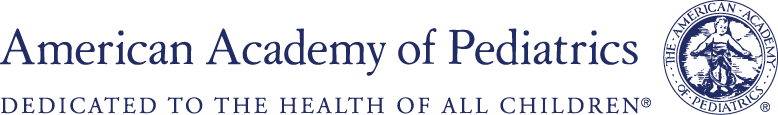 Surgical Educators Workshop For pediatric surgery faculty… limited to the first 30 registrants
Friday, January 14, 20227:00 am Pacific; 8:00 am Mountain; 9:00 am Central; 10:00 am Eastern 